Publicado en Malgrat de Mar, Barcelona. el 17/05/2024 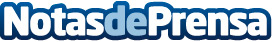 cdmon lanza su posicionamiento centrado en recuperar el controlTras más de 20 años en el sector de los dominios y el alojamiento web, cdmon  evoluciona su posicionamiento y propuesta de valor con el objetivo de aportar el máximo valor a sus clientes. El objetivo es crear una marca que responda a las necesidades actuales de los clientes y la sociedad. El nuevo posicionamiento se está implementando tanto en comunicación como en los productos y experienciaDatos de contacto:David Blanch Valdiviacdmon Digital director657390368Nota de prensa publicada en: https://www.notasdeprensa.es/cdmon-lanza-su-posicionamiento-centrado-en Categorias: Telecomunicaciones Marketing Software Otros Servicios http://www.notasdeprensa.es